Scottish branch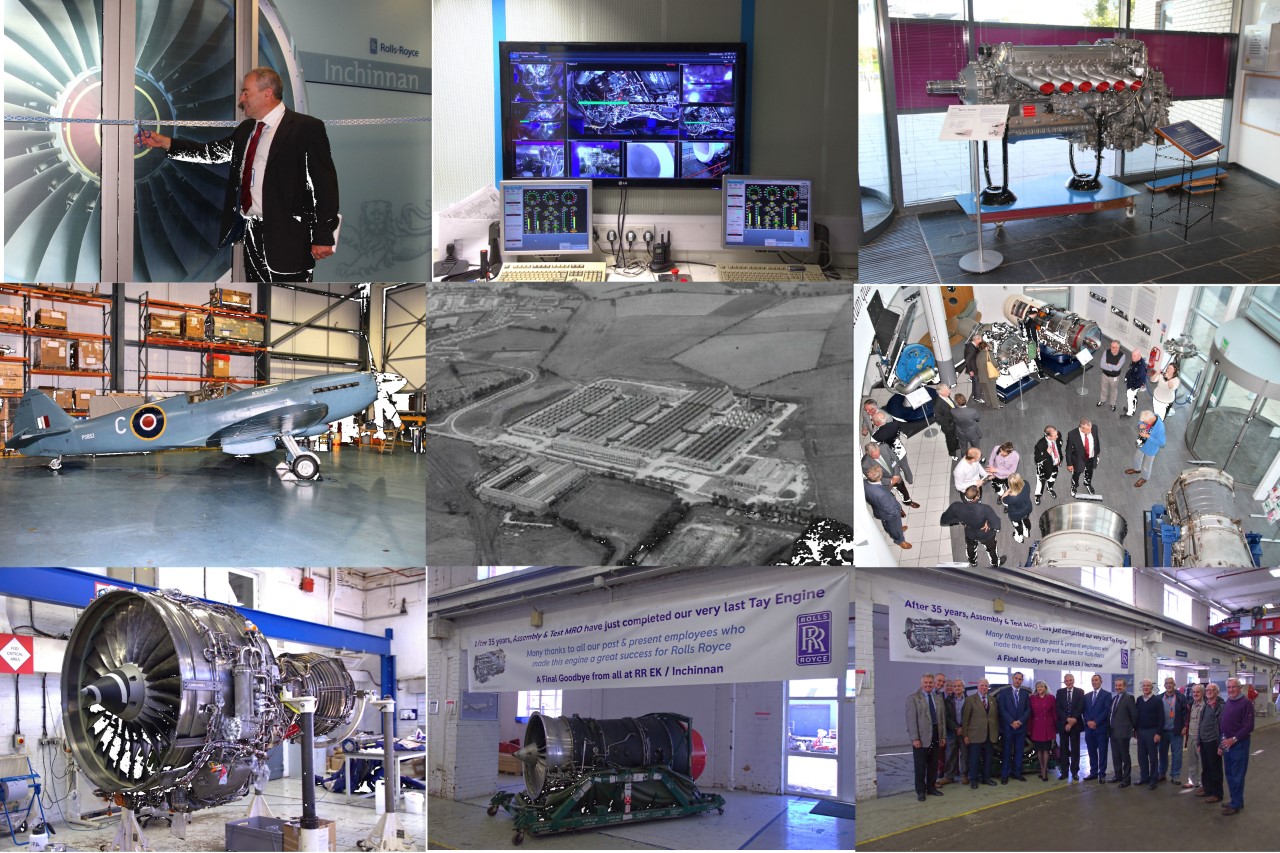 The Scottish Branch Display Engines focus on Rolls-Royce engines from the original Hillington and East Kilbride factories. The Trust collection in Inchinnan comprises a small, but impressive collection of aero engines. Exhibits include: Merlin, Derwent, Gazelle, Dart, Avon, Spey, Tay, and Trent 800 model. The Gill Library is available to members by appointment to come along and browse. President - John Marsella, Chairman - Graham Carson,  Secretary & Treasurer -  Janice Thomson Location of Scottish Branch: The Rolls-Royce Heritage Trust Scottish BranchRolls-Royce plcInchinnan Business Park,Inchinnan , Renfrewshire PA4 9AF Scotland, UK Dedicated website contact: Janice Thomson jenni.thomson@hotmail.comPhotos -Going from left to right starting top row,1 Opening  of Heritage Trust at Inchinnan Sept 2015 by Colin Smith2 Monitors showing last Tay engine on test at E.K test beds 3 Merlin Engine out on loan to company in Hillington Glasgow.4 Rolls Royce Spitfire in Loganair Hangar after Flypast August 20145 Aerial view of Rolls Royce plant at East Kilbride on completion 19526 Foyer at Inchinnan on opening of Heritage Trust Branch Scotland.7 V2500 engine at Test Beds East Kilbride 8 Last Tay Engine tested at East Kilbride Test Beds.9 Scottish Branch members at the last Tay Engine Test Beds. 